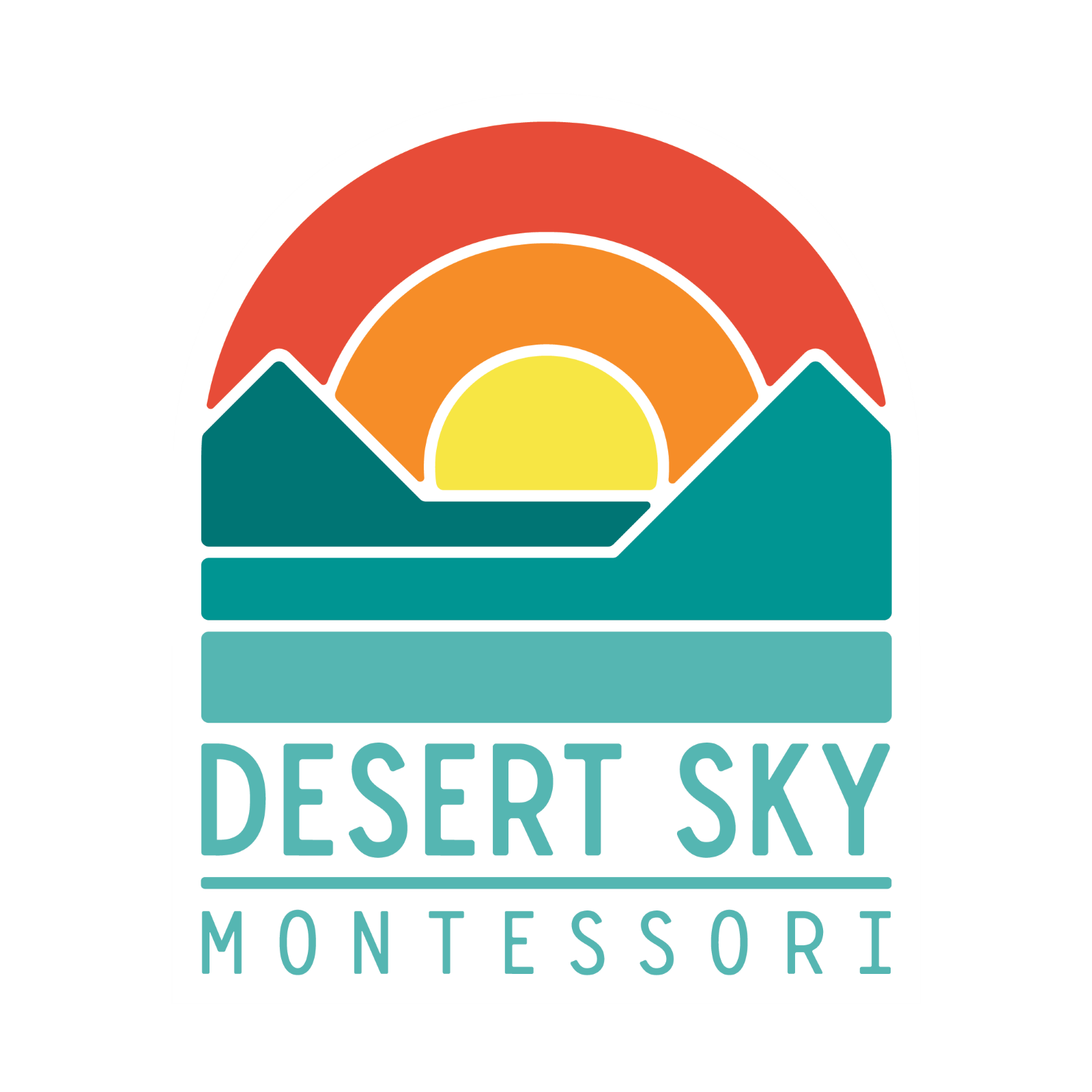 Desert Sky MontessoriBoard Meeting AgendaApril 1st, 2022 at 1:30 pmCALL TO ORDERExecutive Session